Supporting Statement for OMB Clearance RequestAppendix A:  Career Pathways Model and Theory of ChangePathways for Advancing Careers and Education (PACE) – Follow-up Data CollectionOMB No. 0970-0397November 2014Submitted by:Brendan Kelly Office of Planning, Research
and EvaluationAdministration for Children
and FamiliesU.S. Department of Health and Human ServicesAppendix A: Career Pathways Model and Theory of ChangeCareer Pathways Model and Theory of Change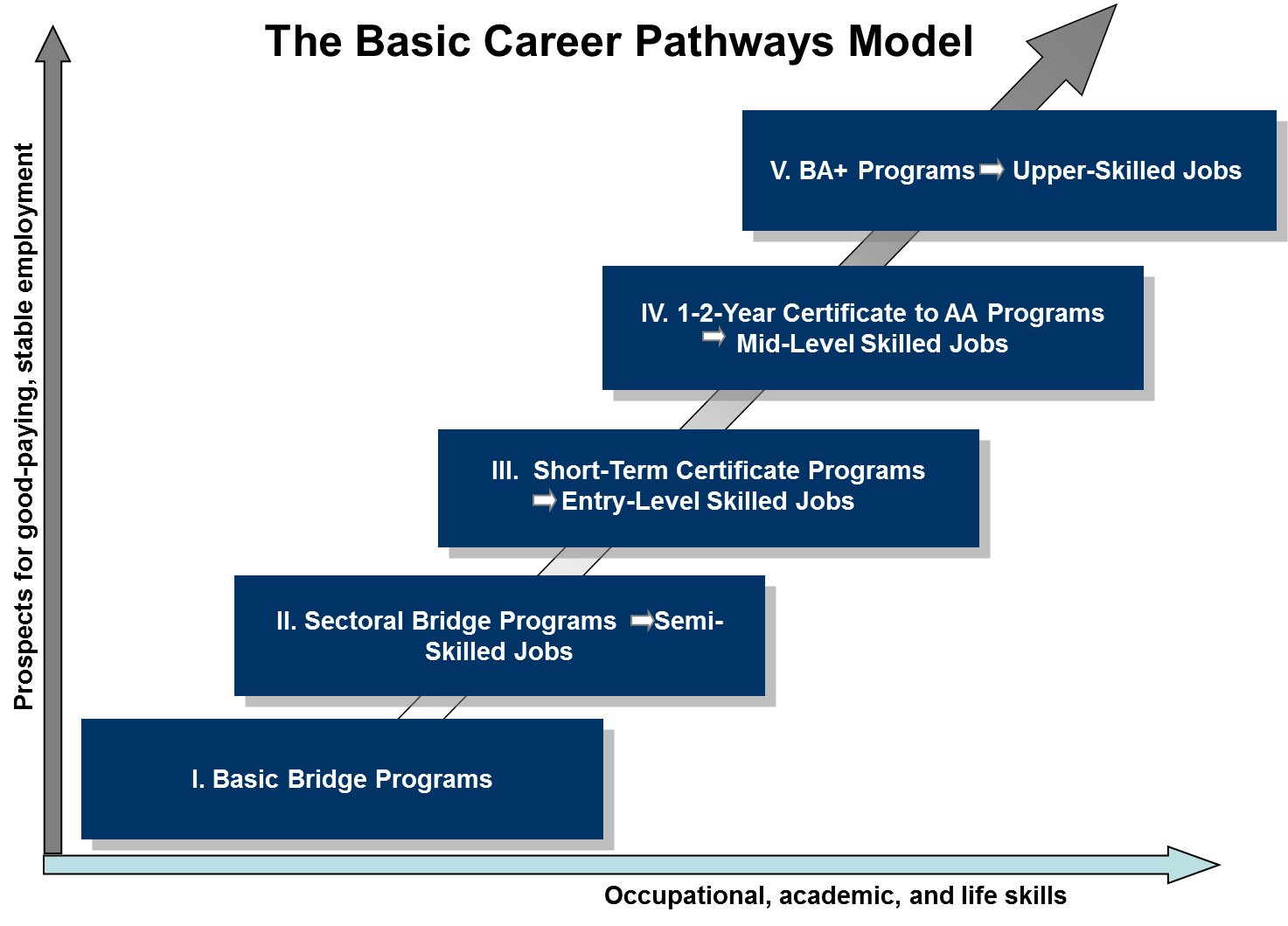 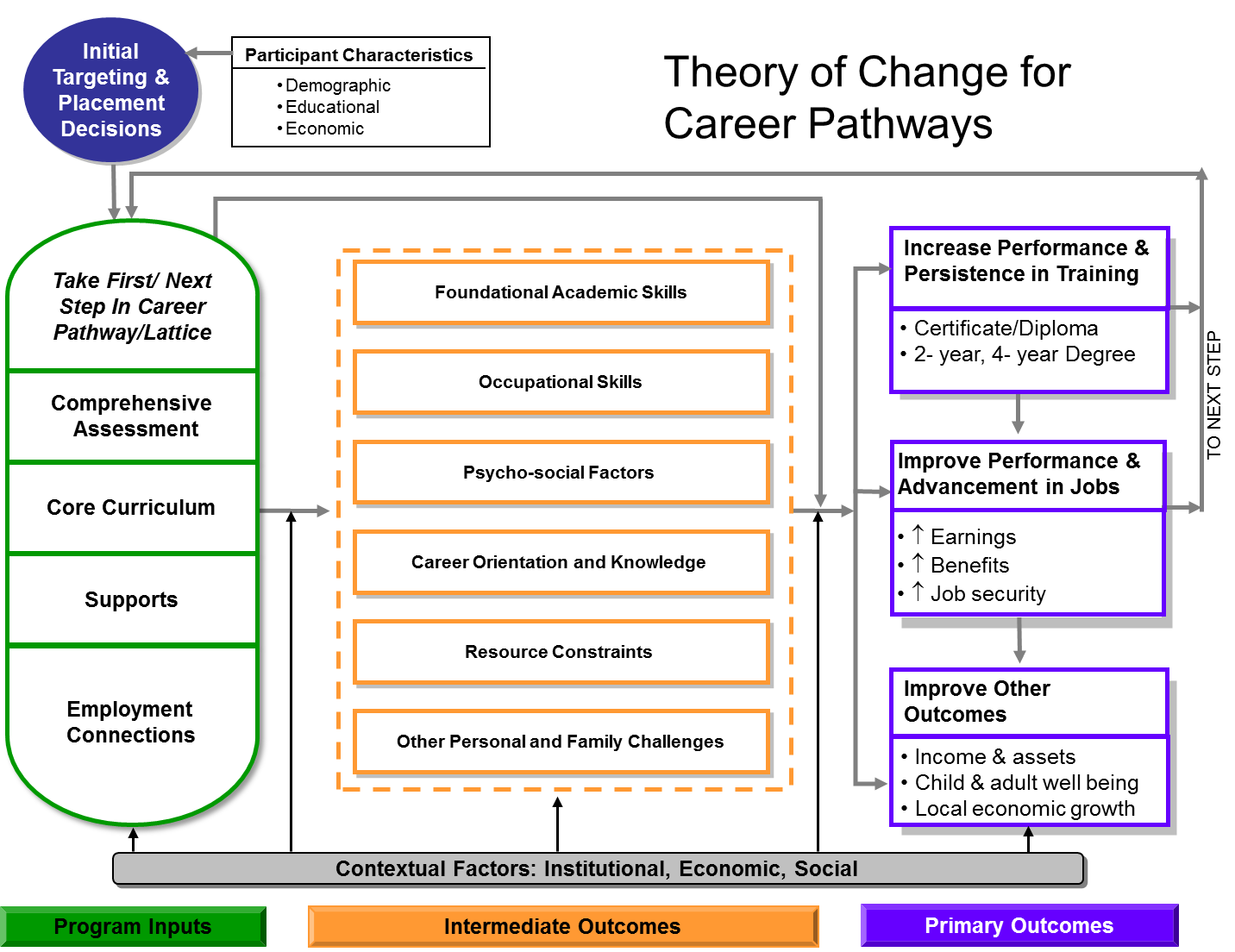 